DiMMi International- ITHACA Contest for the collection and dissemination of autobiographical testimonies of persons of foreign origin The author or owner of the submitted story must complete this form in its entirety. Please write in BLOCK CAPITALS.In the course of the ITHACA project, all personal data (including special categories of data) are collected, used and stored in accordance with the European General Data Protection Regulation 2106/679 ('GDPR') on the protection of individuals with regard to the processing of personal data and on the free movement of such data.Author of the workAuthor of the workAuthor of the workAuthor of the workSurnameSurnameNameNamePlace of birth (city/state)Place of birth (city/state)Date of birthDate of birthNationalityNationalitySexF	MSexF	MMother tongueMother tongueQualificationsQualificationsAddress (Street / Square)Address (Street / Square)Address (Street / Square)Address (Street / Square)LocationpostcodepostcodeProvinceTelephone or mobile phoneTelephone or mobile phonee-maile-mailBrief outline of current life situation (school, work, home, relationships, etc.).Brief outline of current life situation (school, work, home, relationships, etc.).Brief outline of current life situation (school, work, home, relationships, etc.).Brief outline of current life situation (school, work, home, relationships, etc.).References of the person who sent the work (if different from the author)References of the person who sent the work (if different from the author)References of the person who sent the work (if different from the author)References of the person who sent the work (if different from the author)SurnameSurnameNameNameNationalityNationalitySexF	MSexF	MMother tongueMother tongueQualificationsQualificationsAddress (Street / Square)Address (Street / Square)Address (Street / Square)Address (Street / Square)LocationpostcodepostcodeProvinceTelephone or mobile phoneTelephone or mobile phonee-maile-mailRelationship with the authorRelationship with the authorRelationship with the authorRelationship with the authorWork dataWork dataWork dataWork dataWork dataWork dataWork dataWork dataTitleTitleTitleTitleTitleTitleTitleYear the work was writtenFormatTextVideo▢ AudioPhotographsPhotographsIllustrations▢ Other▢ Other Original language of narration Original language of narration Original language of narration Original language of narrationIf the original manuscript is written in a language other than English, Italian, Greek, Arabic, French: translation in English by: If the original manuscript is written in a language other than English, Italian, Greek, Arabic, French: translation in English by: If the original manuscript is written in a language other than English, Italian, Greek, Arabic, French: translation in English by: If the original manuscript is written in a language other than English, Italian, Greek, Arabic, French: translation in English by: Declarations by the author (or owner of the work)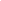 Declarations by the author (or owner of the work)The author of the story (or the owner) declares:to take responsibility for the content of the work;to accept the rules of the DiMMi International - Ithaca regulations;to accept that the work will be kept at the National Diary Archive in Pieve Santo Stefano at the end of the competition;to accept that the data collected in this form will be used for communications by the National Diary Archive and the DiMMi International - Ithaca project partners in compliance with the applicable privacy legislation (EU Regulation 2016/679 of the European Parliament and of the Council, "General Data Protection Regulation")The author of the story (or the owner) further declares that the work submitted has notbeen published.The author of the story (or the owner) declares:to take responsibility for the content of the work;to accept the rules of the DiMMi International - Ithaca regulations;to accept that the work will be kept at the National Diary Archive in Pieve Santo Stefano at the end of the competition;to accept that the data collected in this form will be used for communications by the National Diary Archive and the DiMMi International - Ithaca project partners in compliance with the applicable privacy legislation (EU Regulation 2016/679 of the European Parliament and of the Council, "General Data Protection Regulation")The author of the story (or the owner) further declares that the work submitted has notbeen published.In the case of boys and girls who have not yet reached the age of 18, this form must be signed by their parents or legal guardians.Legible signatureAuthor's (or owner's) authorisationsAuthor's (or owner's) authorisationsThe author of the story (or the owner) AUTHORIZES the National Diary Archive to:disseminate and publicize its name (1);	▢ Yes	No(1)	In the case of refusal to reveal (1):specify the pseudonym you wish to usegrant consultation of their work at	▢ Yes	Nothe headquarters of the National Diary Archive;freely allow reading, viewing or listening	▢ Yes	Noof their work off-site (lending), then thephotocopying and/or full reproduction of it (or part of it, at ADN's or the applicant's discretion) to those who request it for study purposes or other uses (documentary, journalistic, etc.);disseminate and reproduce the content of the story, excerpts, images, video and audio for study purposes and communication within initiatives, events, broadcasts promoted or approved by the Archive and in any case not for commercial purposes;	▢ Yes	No Only after being contactedpublish, for non-commercial purposes, excerpts of their own work (or images, video, audio) within the magazine "Primapersona”, the website of the National Diary Archive or other related sites;	▢ Yes	No Only after being contactedprovide those who request it with their address,	▢ Yes	No Only after being contactedtelephone number or e-mail address.The author of the story (or the owner) AUTHORIZES the National Diary Archive to:disseminate and publicize its name (1);	▢ Yes	No(1)	In the case of refusal to reveal (1):specify the pseudonym you wish to usegrant consultation of their work at	▢ Yes	Nothe headquarters of the National Diary Archive;freely allow reading, viewing or listening	▢ Yes	Noof their work off-site (lending), then thephotocopying and/or full reproduction of it (or part of it, at ADN's or the applicant's discretion) to those who request it for study purposes or other uses (documentary, journalistic, etc.);disseminate and reproduce the content of the story, excerpts, images, video and audio for study purposes and communication within initiatives, events, broadcasts promoted or approved by the Archive and in any case not for commercial purposes;	▢ Yes	No Only after being contactedpublish, for non-commercial purposes, excerpts of their own work (or images, video, audio) within the magazine "Primapersona”, the website of the National Diary Archive or other related sites;	▢ Yes	No Only after being contactedprovide those who request it with their address,	▢ Yes	No Only after being contactedtelephone number or e-mail address.In the case of boys and girls who have not yet reached the age of 18, this form must be signed by their parents or legal guardians.Legible signature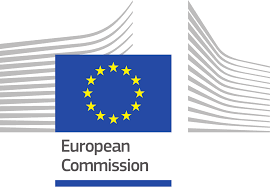 This project is funded by the European Commission's Horizon 2020 programme. Grant Agreement No. 101003945.